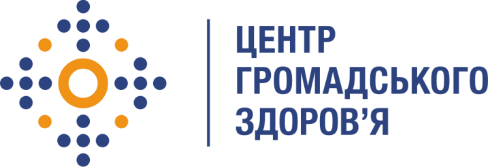 Державна установа 
«Центр громадського здоров’я Міністерства охорони здоров’я України» оголошує конкурс для відбору консультанта з актуалізації процедур, політик, форм записів Органу сертифікації персоналу відповідно до вимог національного стандарту ДСТУ EN ІSO/ІЕС 17024:2019 Оцінка відповідності. Загальні вимоги до органів, що проводять сертифікацію персоналу (EN ІSO/ІЕС 17024:2012, IDT; ІSO/ІЕС 17024:2012, IDT)в рамках Проекту «Посилення лікування ВІЛ-інфекції, спроможності лабораторної мережі, замісної підтримуючої терапії та програмного моніторингу в Україні в рамках Надзвичайної ініціативи Президента США з надання допомоги у боротьбі з ВІЛ/СНІД (PEPFAR)»Назва позиції: Консультант з актуалізації процедур, політик, форм записів Органу сертифікації персоналу відповідно до вимог національного стандарту ДСТУ EN ІSO/ІЕС 17024:2019 Оцінка відповідності. Загальні вимоги до органів, що проводять сертифікацію персоналу (EN ІSO/ІЕС 17024:2012, IDT; ІSO/ІЕС 17024:2012, IDT)Термін надання послуг:  лютий 2024 – квітень 2024 рокуКількість позицій: 2 консультанта
Інформація щодо установи:Державна установа «Центр громадського здоров’я Міністерства охорони здоров’я України» (ЦГЗ) — санітарно-профілактичний заклад охорони здоров’я, головними завданнями якого є діяльність у галузі громадського здоров’я і забезпечення потреб населення шляхом здійснення епідеміологічного нагляду, виконання повноважень щодо захисту населення від інфекційних та неінфекційних захворювань, лабораторної діяльності, біологічної безпеки та біологічного захисту. ЦГЗ виконує функції головної установи Міністерства охорони здоров’я України у галузі громадського здоров’я та протидії небезпечним, особливо небезпечним, інфекційним та неінфекційним захворюванням, біологічного захисту та біологічної безпеки, імунопрофілактики, лабораторної діагностики інфекційних недуг, гігієнічних та мікробіологічних аспектів здоров’я людини, пов’язаних із довкіллям, національного координатора Міжнародних медико-санітарних правил, координації реагування на надзвичайні ситуації у секторі громадського здоров’я.Завдання:1.	Послуги з аналізу змін у вимогах міжнародних стандартів ДСТУ ISO 9001, ДСТУ ISO 22000, ДСТУ ISO 13485, ДСТУ ISO 15189, ДСТУ ISO 17025, ДСТУ ISO 17024.2.	Послуги з аналізу змін у вимогах НААУ щодо органів оцінки відповідності.3.	Послуги з актуалізації керівних документів (політик, процедур, форм, тощо) відповідно до змін у міжнародних стандартах та у вимогах НААУ.4.	Послуги з організаційно-методичного супроводу при проходженні органом сертифікації персоналу інспекційного нагляду з боку НААУ відповідно до вимог національного стандарту ДСТУ EN ІSO/ІЕС 17024:2019 Оцінка відповідності. Загальні вимоги до органів, що проводять сертифікацію персоналу (EN ІSO/ІЕС 17024:2012, IDT; ІSO/ІЕС 17024:2012, IDT).Вимоги до професійної компетентності:•	Вища освіта;•	Навички розробки керівних документів по впровадженню національних стандартів  ISO;•	Досвід роботи в органі сертифікації;•	Досвід участі у акредитації (нотифікації) органів сертифікації;•	Знання міжнародних стандартів ISO;•	Знання політик і процедур НААУ щодо акредитації органів оцінки відповідності;•	Наявність сертифікату про проходження навчання по стандарту ДСТУ EN ІSO/ІЕС 17024:2019 буде перевагою;•	Впевнений користувач MS Office ( MS Word, MS Excel);•	Відмінне знання усної та письмової ділової української мов.Резюме мають бути надіслані електронною поштою на електронну адресу: vacancies@phc.org.ua. В темі листа, будь ласка, зазначте: «38-2024 Консультант актуалізації процедур, політик, форм записів Органу сертифікації персоналу»Термін подання документів – до 25 січня 2024 року, реєстрація документів 
завершується о 18:00.За результатами відбору резюме успішні кандидати будуть запрошені до участі у співбесіді. У зв’язку з великою кількістю заявок, ми будемо контактувати лише з кандидатами, запрошеними на співбесіду. Умови завдання та контракту можуть бути докладніше обговорені під час співбесіди.Державна установа «Центр громадського здоров’я Міністерства охорони здоров’я України» залишає за собою право повторно розмістити оголошення про конкурс, скасувати конкурс, запропонувати договір з іншою тривалістю.